Мета роботиПровести дослідження трифазного кола при з'єднанні споживачів «зіркою» при рівномірному і нерівномірному навантаженнях.Навчитися вимірювати в трифазному колі лінійні та фазні напруги і струми. Установити співвідношення між лінійними і фазними напругами.Проаналізувати призначення нульового проводу при з'єднанні споживачів зіркою.Навчитися будувати за даними досліду векторні діаграми.Проведення дослідівСкласти електричне коло згідно із наведеним рисунком:2. Установити рівномірне навантаження фаз і ввімкнути напругу. Звернути увагу на те, що при рівномірному навантаженні амперметри, які вимірюють фазні струми, повинні давати однакові покази, а амперметр в нейтральному проводі повинен показувати нуль. Записати покази амперметрів в таблицю 1.3. Вольтметром із щупами виміряти лінійні і фазні напруги на затискачах споживачів та напругу між нейтральними точками споживачів і генератора.4. Вимкнути нейтральний провід генератора і переконатися, що при рівномірному навантаженні режим трифазного кола не зміниться.Таблиця 1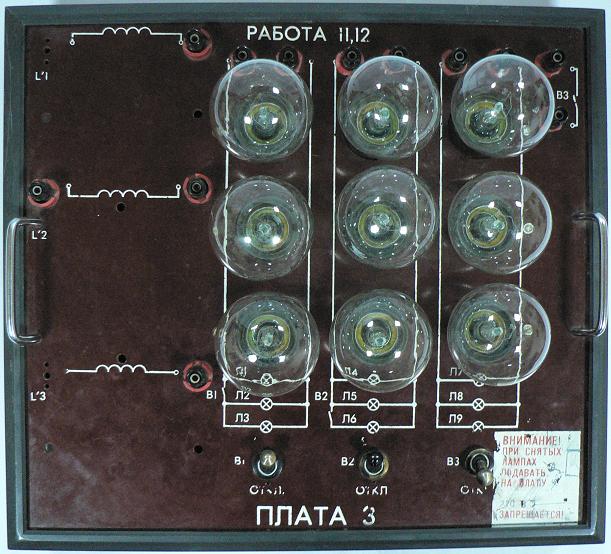 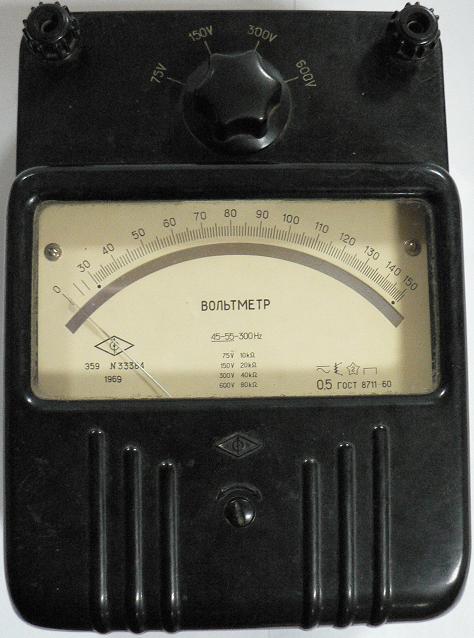 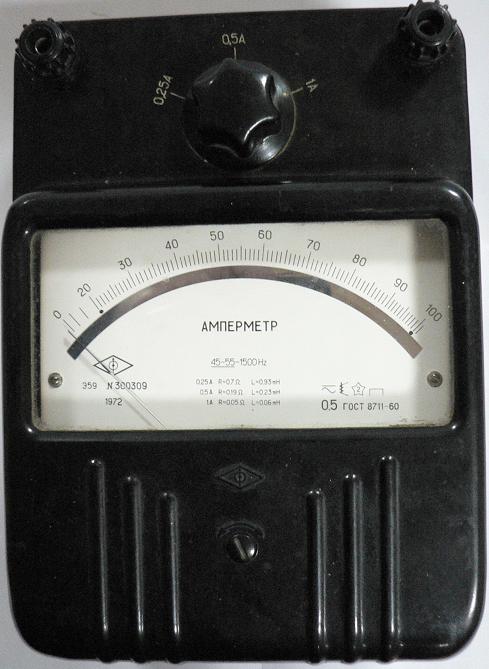 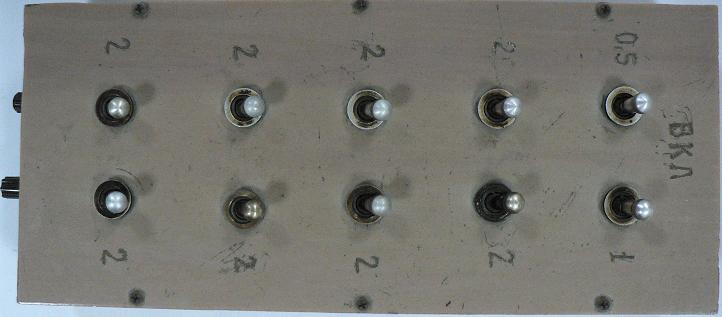 5. Дослідити такі режими навантаження:- симетричне навантаження з нульовим проводом;- несиметричне навантаження з нульовим проводом;- несиметричне навантаження без нульового проводу;- симетричне навантаження у фазах А і В з нульовим проводом і з конденсатором у фазі С.Опрацювання результатів дослідів1. Знайти співвідношення між лінійними та фазними напругами при рівномірному навантаженні і порівняти з теоретичним значенням цієї величини.2. Обчислити активну потужність кожної фази і загальну потужність для всіх випадків навантаження.3. Побудувати в масштабі за даними дослідів векторні діаграми напруг і струмів.4. На відповідній векторній діаграмі графічно визначити струм в нейтральному проводі  і порівняти його із значенням, знайденим експериментально.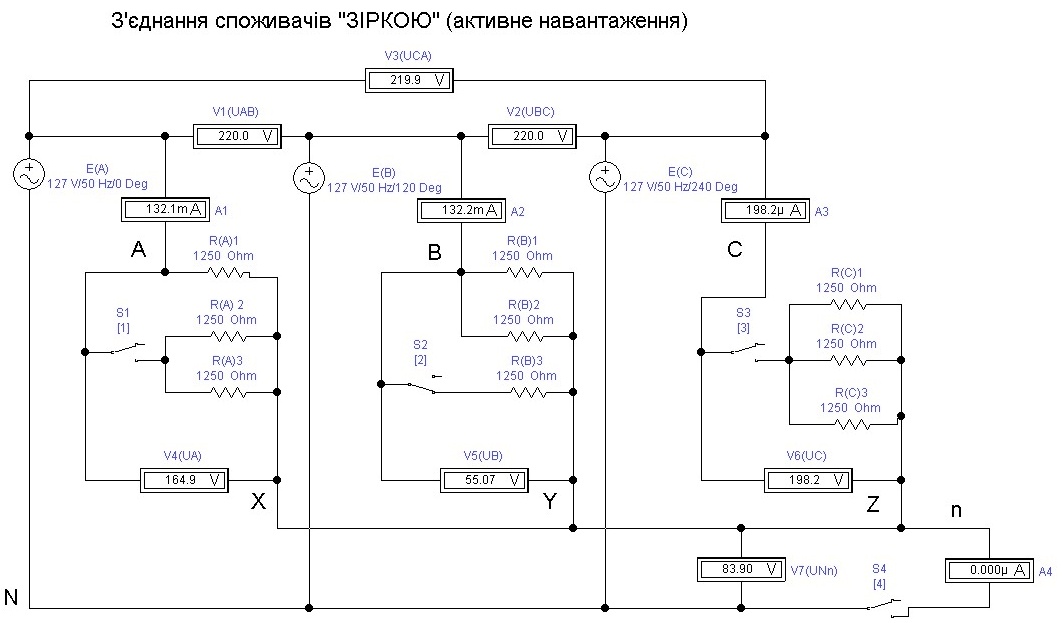 Модель електричного трифазного кола - з'эднання споживачів «зіркою» при різних режимах навантаження.Замість ламп розжарення використовуємо резистори з опором 1250 Ом, що відповідає за потужністю лампі розжарення (40 Вт). У фазі А: з допомогою вимикача S1(1) можемо вмикати один опір або три. У фазі В: можемо вмикати з допомогою вимикача S2(2) два опора або всі три. У фазі С: можемо вмикати з допомогою вимикача S3(3) три опора або вимикати їх. Вимикач S4(4) призначений для вмикання або вимикання нульового провідника.Стан контактів вимикачів при різних режимах навантаження:- симетричне навантаження з нульовим проводом: S1, S2, S3, S4- замкнено;- несиметричне навантаження з нульовим проводом: S1, S2 – розімкнено, а S3, S4 – замкнено;- несиметричне навантаження без нульового проводу: S1, S2, S4– розімкнено, а S3 – замкнено;- симетричне навантаження у фазах А і В з нульовим проводом і з конденсатором у фазі С: S1, S2, S3, S4- замкнено (дослідження робити на вимогу викладача).У дужках коло кожного вимикача, наприклад S1(1) вказано символ на клавіатурі, натискаючи який призводимо до вмикання або вимикання контакту. Натискаючи на клавішу «1» замикаємо або розмикаємо вимикач S1.Векторні діаграми:Висновок:Дані вимірюваньДані вимірюваньДані вимірюваньДані вимірюваньДані вимірюваньДані вимірюваньДані вимірюваньДані вимірюваньДані вимірюваньДані вимірюваньДані вимірюваньДані вимірюваньДані вимірюваньДані вимірюваньДані вимірюваньДані вимірюваньДані вимірюваньДані вимірюваньДані вимірюваньДані вимірюваньДані вимірюваньДані вимірюваньДані обчисленьДані обчисленьДані обчисленьДані обчисленьДані обчисленьДані обчисленьДані обчисленьДані обчисленьРежимРежимЛінійні напругиЛінійні напругиЛінійні напругиЛінійні напругиЛінійні напругиЛінійні напругиФазні напругиФазні напругиФазні напругиФазні напругиФазні напругиФазні напругиUNnUNnФазні (лінійні) струмиФазні (лінійні) струмиФазні (лінійні) струмиФазні (лінійні) струмиФазні (лінійні) струмиФазні (лінійні) струмиInInФазні (лінійні) потужностіФазні (лінійні) потужностіФазні (лінійні) потужностіФазні (лінійні) потужностіФазні (лінійні) потужностіФазні (лінійні) потужностіΣPΣPРежимРежимUABUABUBCUBCUCAUCAUAUAUBUBUCUCUNnUNnIAIAIBIBICICInInPAPAPBPBPCPCΣPΣPРежимРежимBBBBBBBBBBBBBBAAAAAAAAВтВтВтВтВтВтВтВтРежимРежим